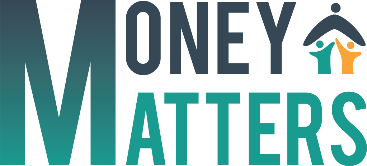 Come puoi giocare con i tuoi figli usando il registratore di cassa giocattolo qui sotto?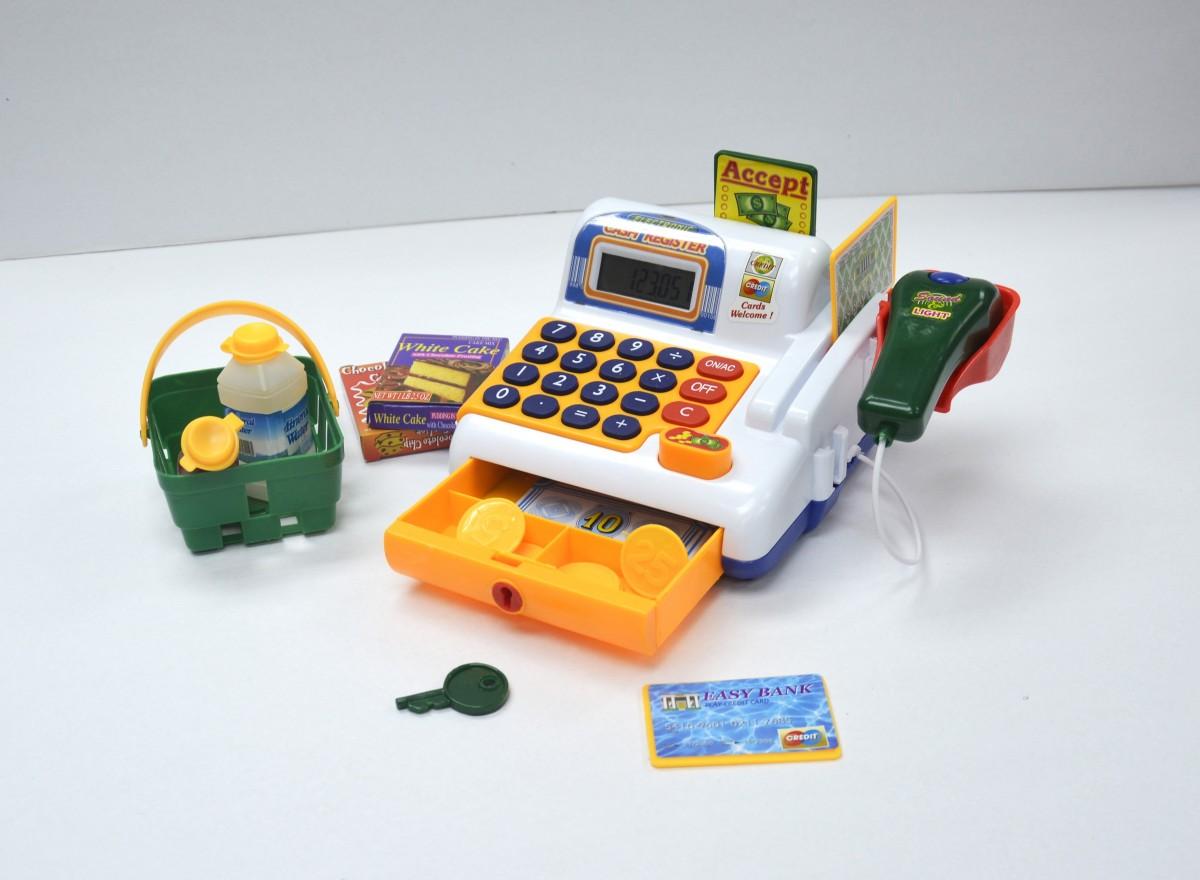 Quali abilità e conoscenze possono sviluppare i tuoi bambini di 6-9 anni giocando con il registratore di cassa / bancomat insieme a te? Prenditi un momento per pensarci e discutine prima di leggere la PARTE A:PARTE A - Alcune possibili risposte:Hai pensato ad alcune delle possibili risposte seguenti?Per imparare a vendere merci.Per gestire le monete.Per contare i soldi, controllare il resto e praticare la matematica.Capire che diverse quantità di denaro consentono alle persone di acquistare cose diverse.Per decidere se vogliono diventare commessi in futuro.Per divertirsi e giocare insieme.Ora guarda la PARTE B per alcune risposte ai suggerimenti di cui sopra:PARTE BPer imparare a vendere merci. Sì, potrebbe essere un'abilità utile per il loro futuro.Per gestire le monete. Forse potrebbe essere più utile con i bambini più piccoli, collegando il valore alla dimensione, al colore o alla forma delle monete e delle banconote.Per contare i soldi, controllare il resto e praticare la matematica. Sì, queste sono abilità molto importanti che potrebbero sviluppare e migliorare giocando a questo tipo di giochi.Per capire che diverse quantità di soldi permettono alle persone di comprare cose diverse. Sì! Attraverso questo gioco i bambini capiranno più a fondo che il denaro può essere usato in modi diversi, in base alla sua quantità e al tipo di beni che si vogliono acquistare.Per capire se vogliono diventare dei commessi in futuro. Perché no!Per divertirsi e giocare insieme.Condividere momenti divertenti con i bambini è un momento molto importante nella vita sia dei bambini che degli adulti e rende il processo di apprendimento molto efficacie.